LAMPIRAN Lampiran 1. Hasil Identifikasi Tumbuhan Daging Buah Rumbia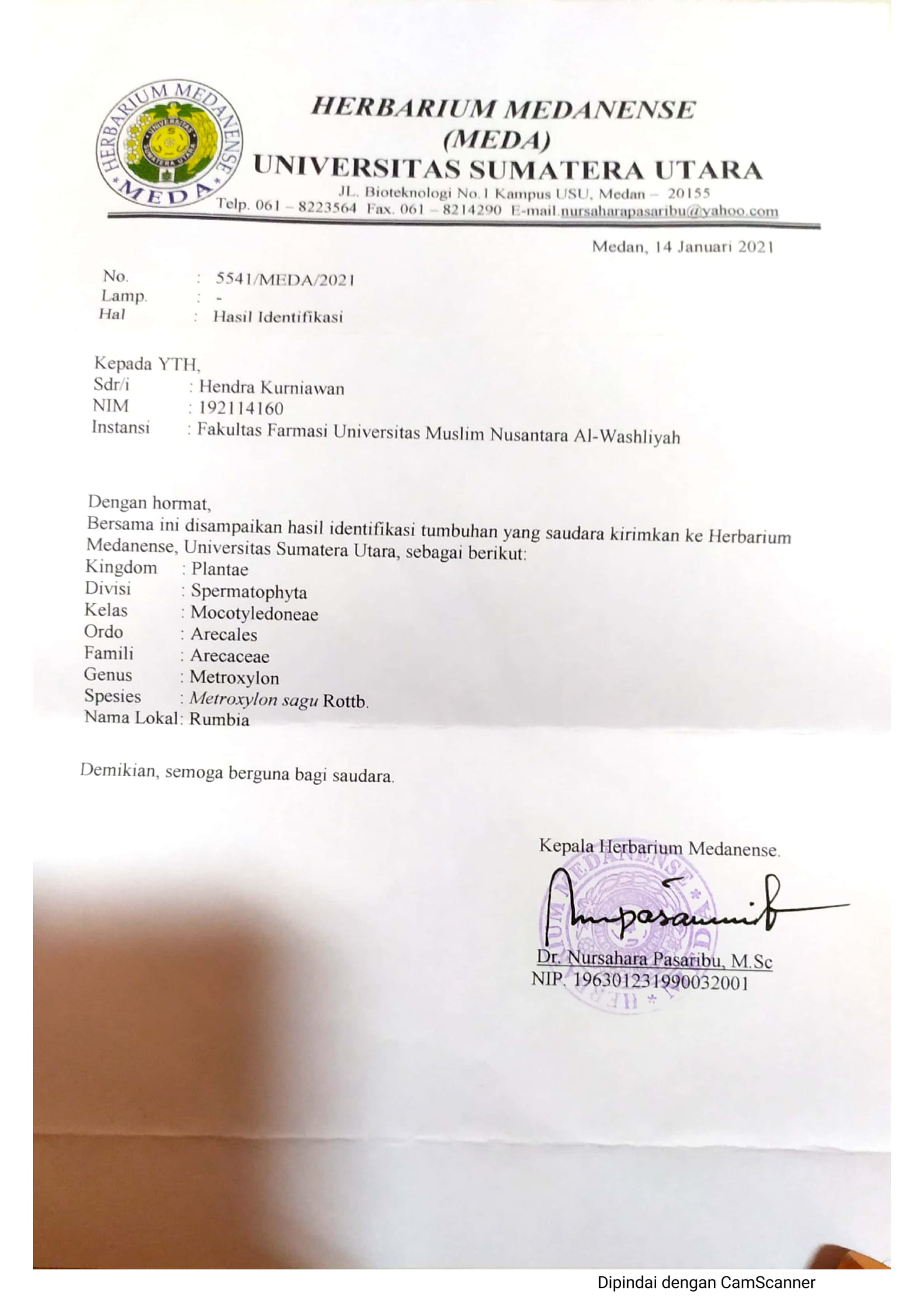 Lampiran 2. Bagan Alir penelitianLampiran 3. Bahan Uji (Tumbuhan Rumbia)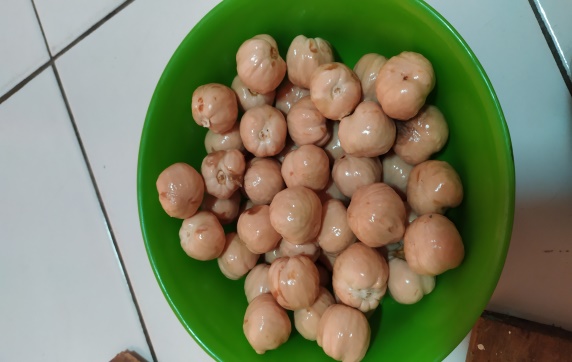 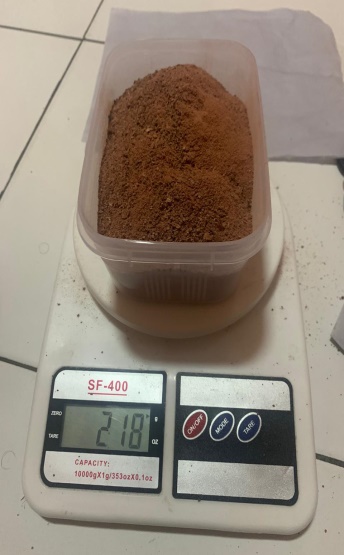 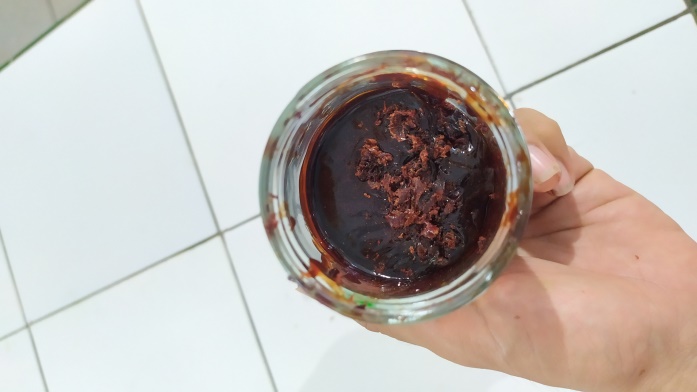 Lampiran 4. Perhitungan Rendemen Daging Buah RumbiaNilai Rendemen Ekstrak EtanolBerat Buah		= 400 gBerat Ekstrak Etanol	= 97,03 gLampiran 5. Uji Karakterisasi Simplisia Daging Buah Rumbia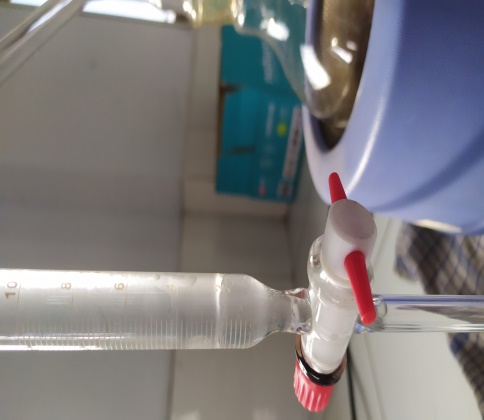 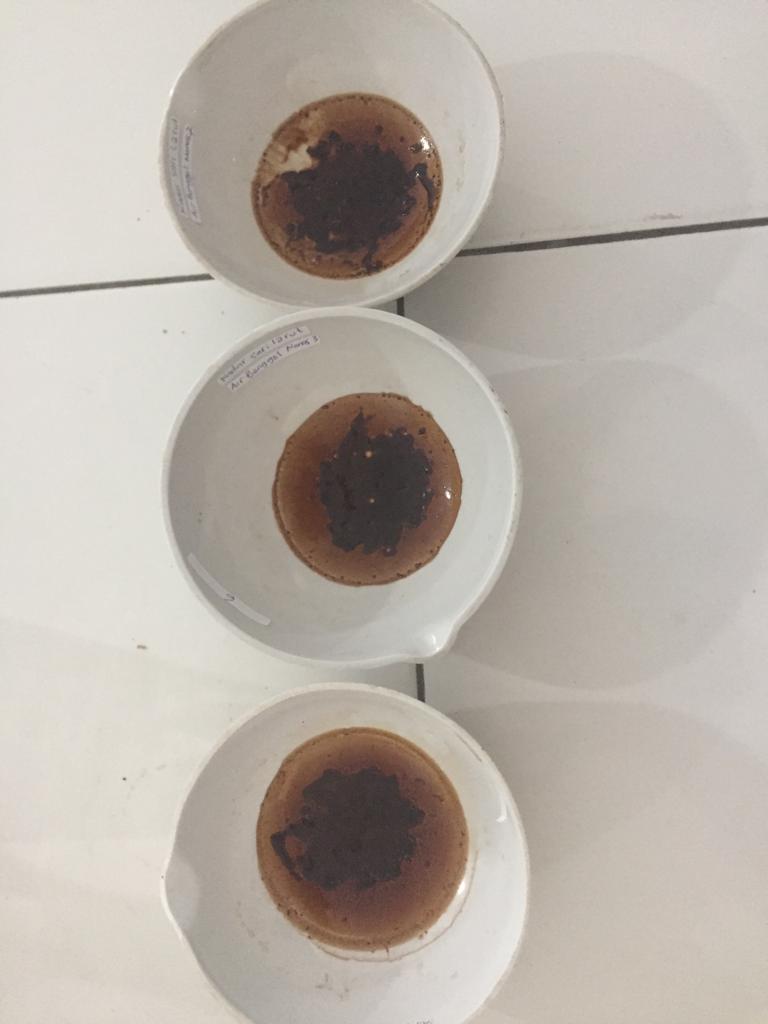 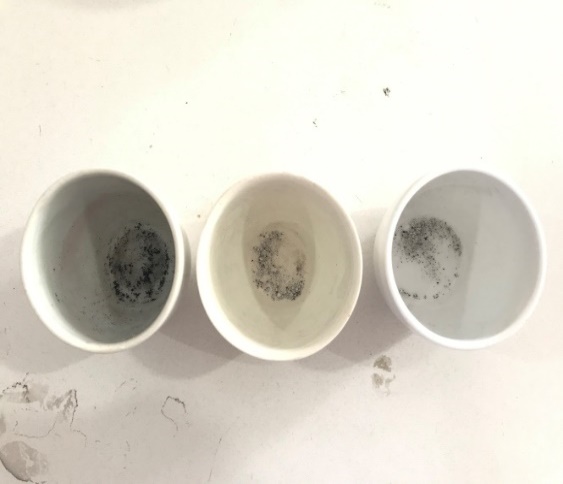 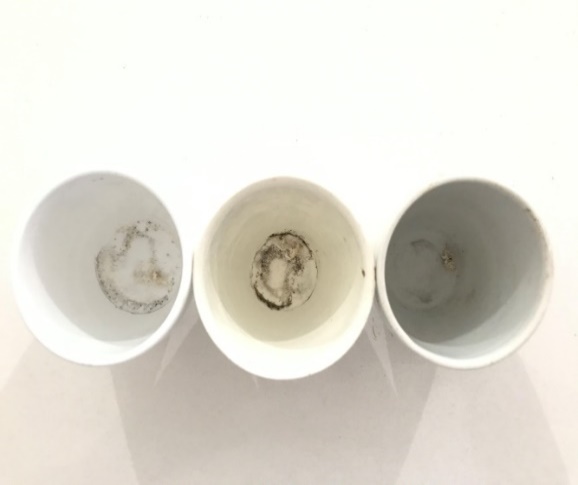 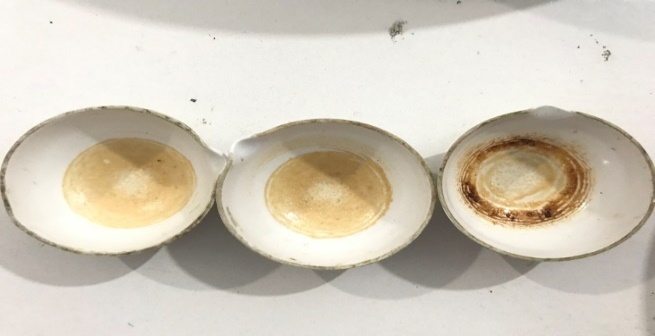 Lampiran 6. Mikroskopik Daging Buah Rumbia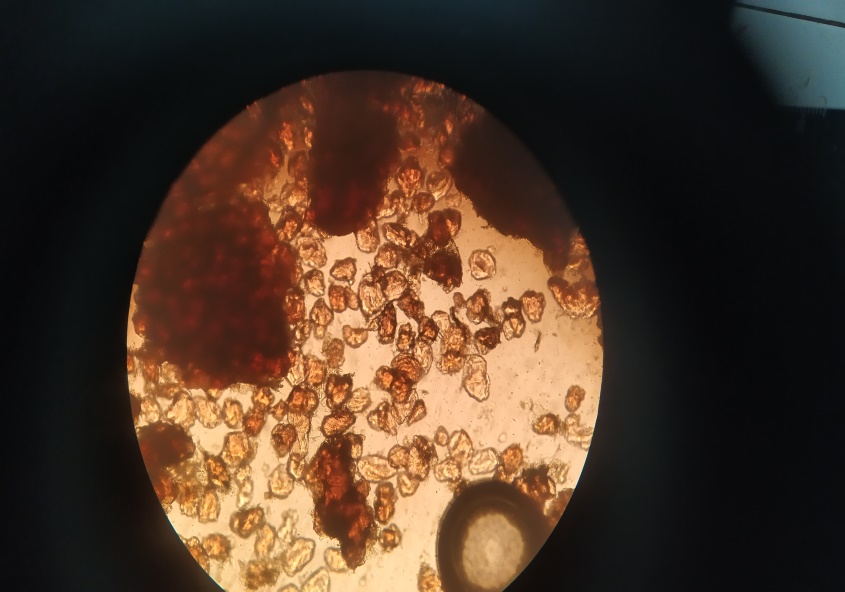 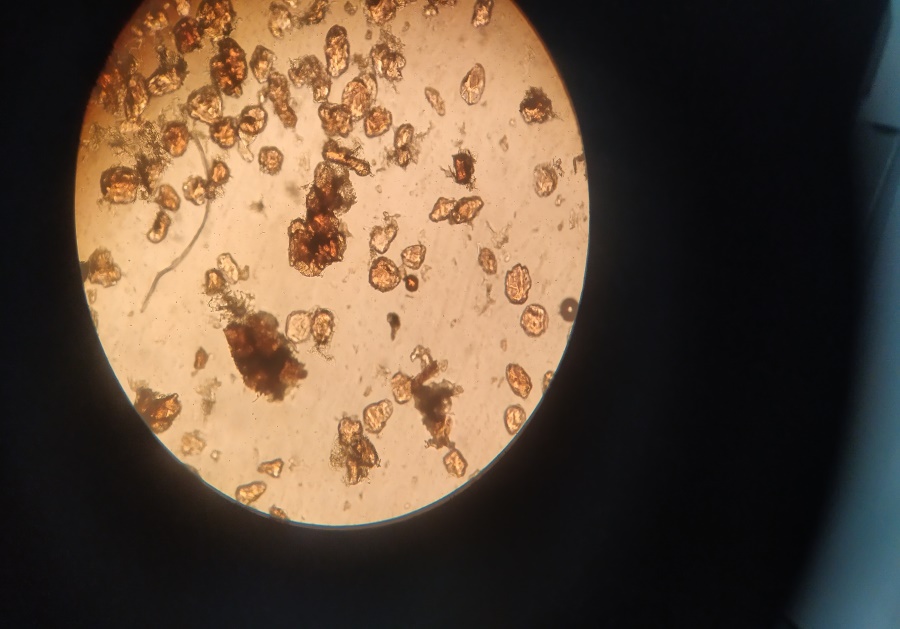 Keterangan :1. Perisperm2. Sel batu3. Serabut dengan berkas pembuluhLampiran 7. Perhitungan Karakterisasi Simplisia Daging Buah RumbiaPenetapan Kadar AirSampel IBerat sampel	= 5 gVolume I		= 1,8 mlVolume II 		= 2,1 mlKadar air =  x 100% = 6 %Sampel IIBerat sampel	= 5 gVolume I		= 1,9 mlVolume II		= 2,2 mlKadar air =  x 100% = 6 %Sampel IIIBerat sampel	= 5 gVolume I		= 2,1 mlVolume II		= 2,4 mlKadar air =   x 100% = 6 %Kadar air rata-rata =  = 6 %Lampiran 7. (Lanjutan)2. Penetapan Kadar Abu Total1. Sampel IBerat sampel	= 2 g Berat abu		= 0,2336 g2. Sampel IIBerat sampel	= 2 gBerat abu		=  0,1199 g3. Sampel IIIBerat sampel	= 2 gBerat abu		= 0,1448 g			=  8,303 %Lampiran 7. (Lanjutan)3. Penetapan Kadar Abu Tidak Larut Dalam Asam1. Sampel IBerat sampel	= 2 gBerat abu		= 0,0475  g2. Sampel IIBerat sampel	= 2 gBerat abu		=  0,0316 g3. Sampel IIIBerat sampel	= 2 gBerat abu		= 0,0424 g=  2,025 %Lampiran 7. (Lanjutan)4. Penetapan Kadar Sari Larut Dalam AirSampel IBerat sampel		 = 5 gBerat sari			 = 0,8095 gSampel IIBerat sampel		 = 5 gBerat sari			 =  0,8058 gSampel IIIBerat sampel		= 5 gBerat sari			= 0,7827 g					  =  79,93 %Lampiran 7. (Lanjutan)5. Penetapan Kadar Sari Larut Dalam EtanolSampel IBerat sampel		= 5 g  Berat sari			= 0,6865 gSampel IIBerat sampel		= 5 gBerat sari			=  0,5639 gSampel IIIBerat sampel		= 5 gBerat sari			= 0,6235 g							          = 62,46%Lampiran 8. Skrining Fitokimia Ekstrak Etanol Daging Buah Rumbia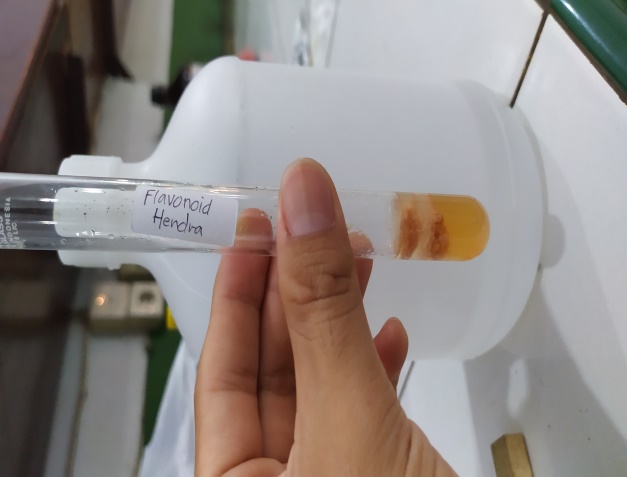 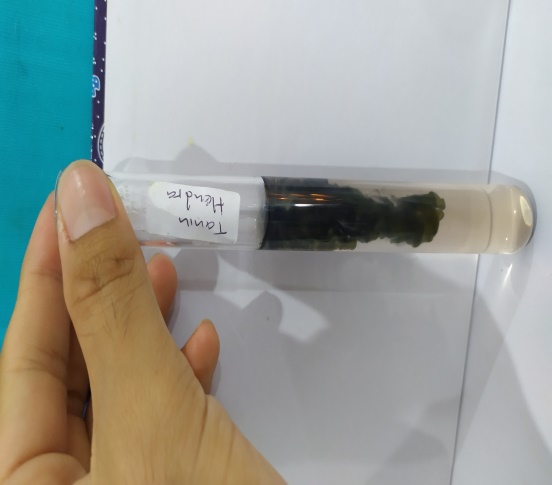 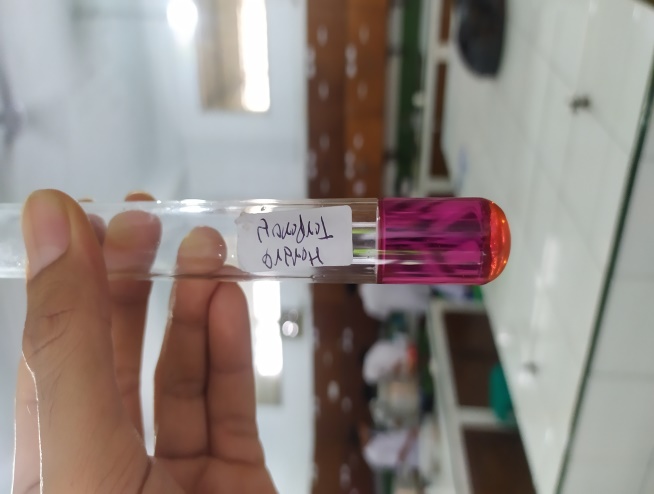 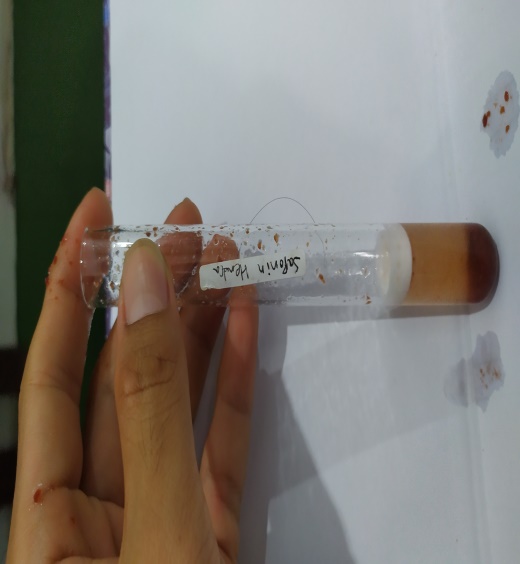 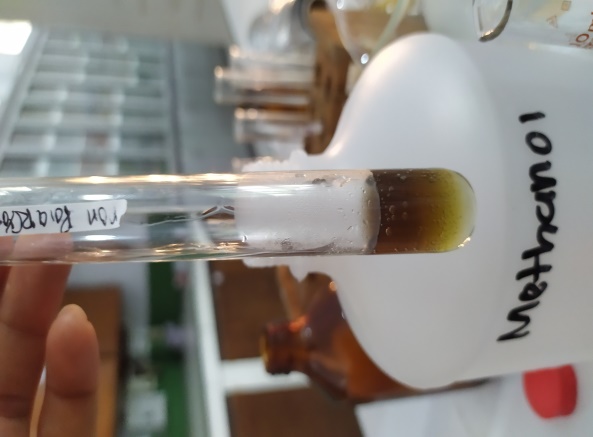 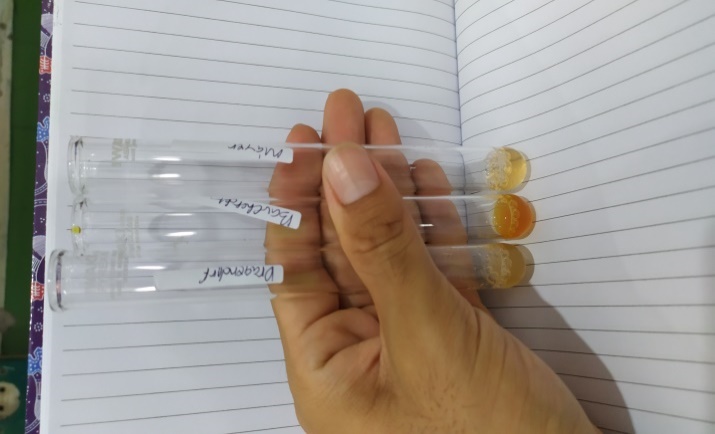 Lampiran 9. Skrining fitokimia serbuk simplisia daging buah rumbia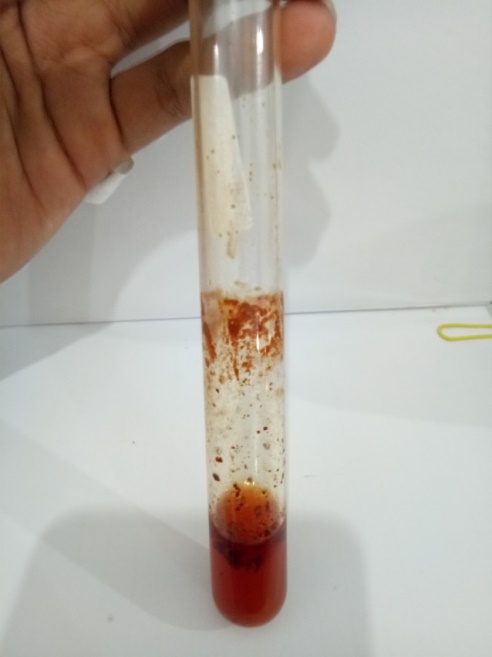 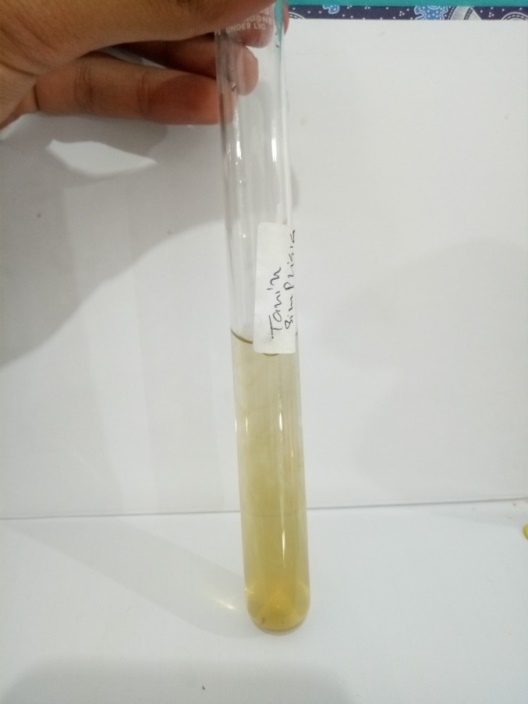 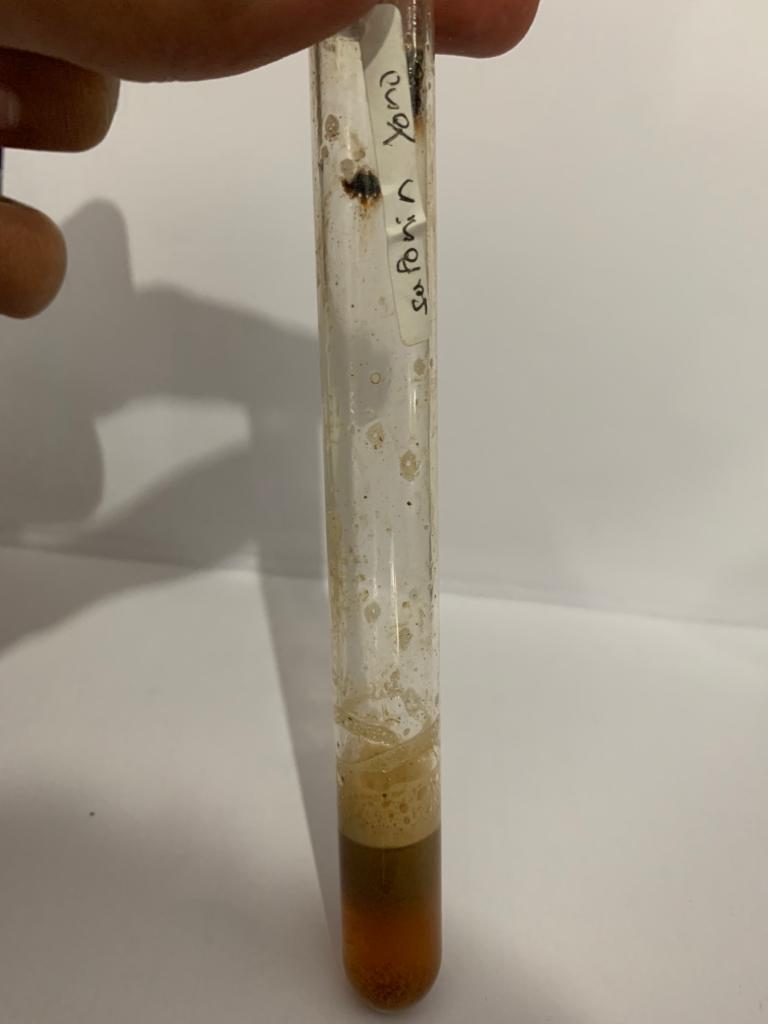 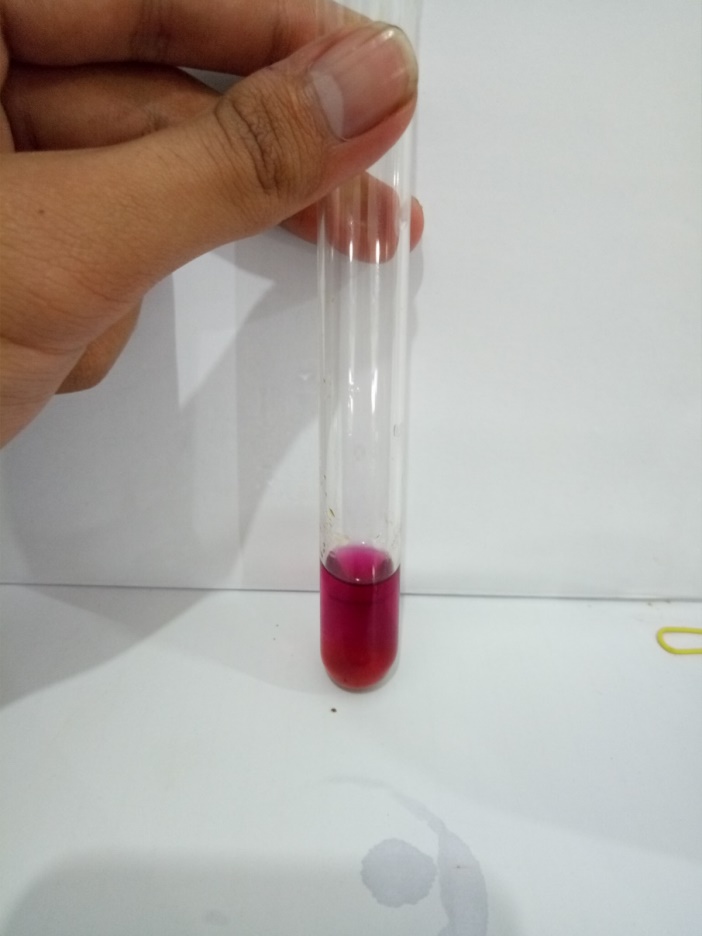 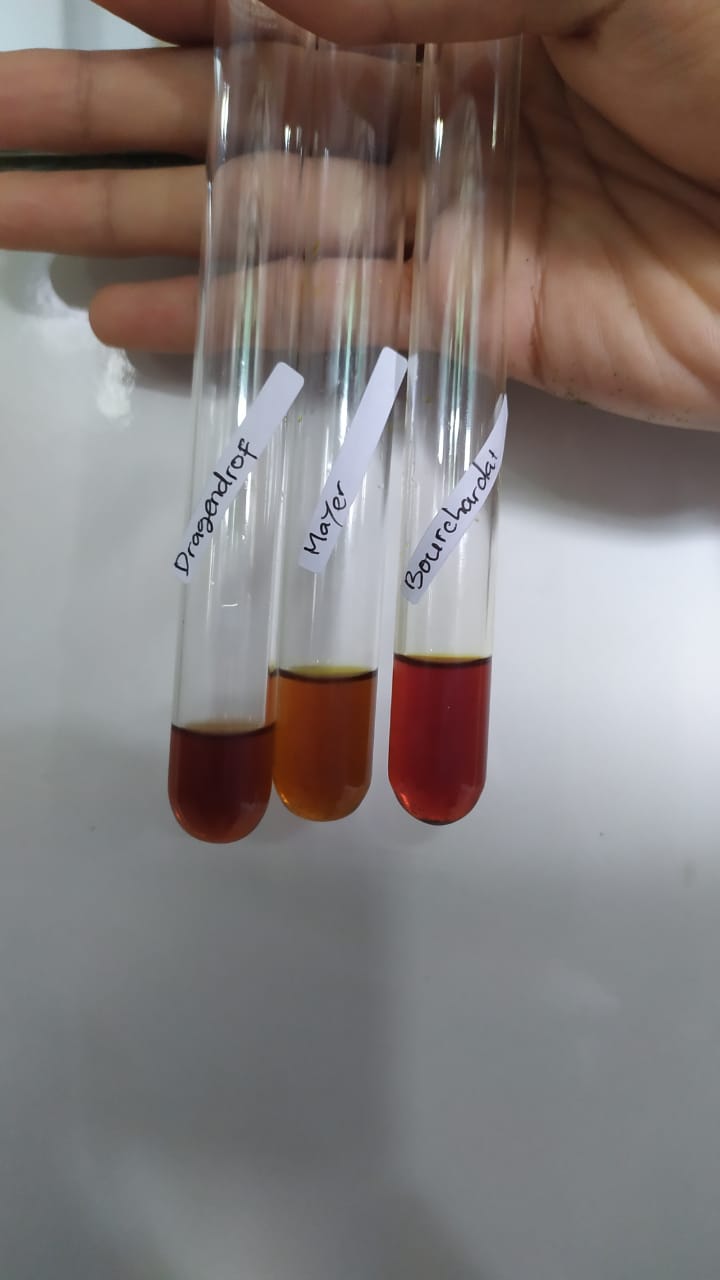 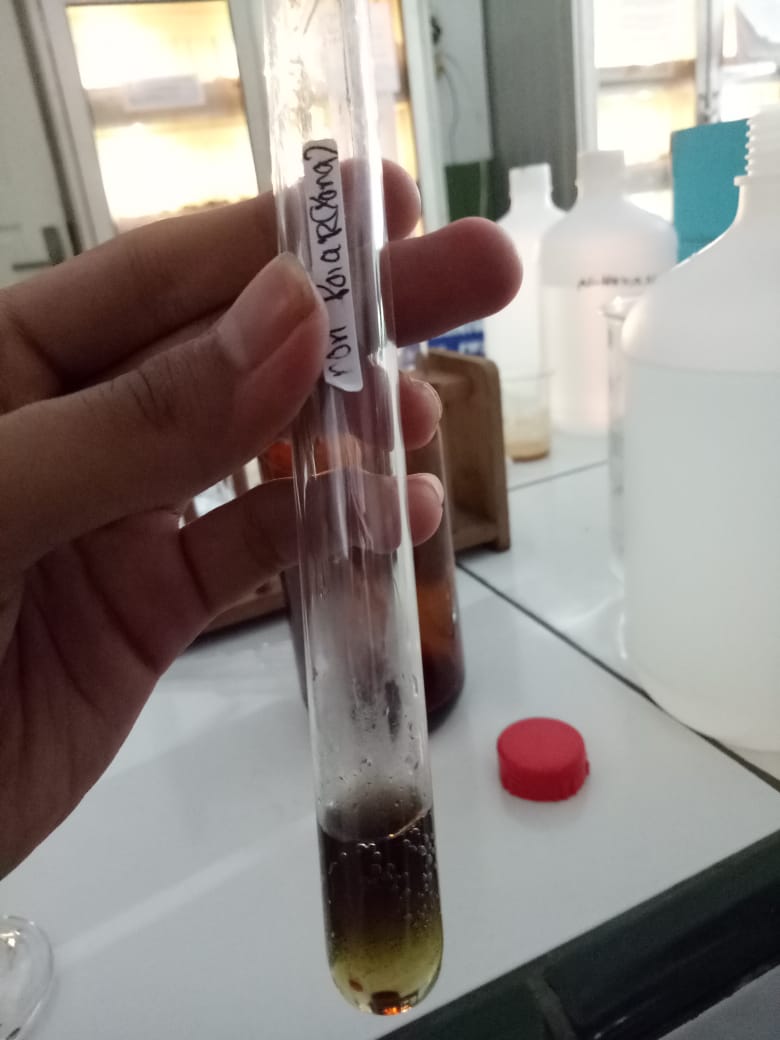 Lampiran 10. Bagan Alir Pengukuran Aktivitas Antioksidan1. Pembuatan Larutan DPPHdimasukkan di dalam labu tentukur 100 mL ad metanol2. Pembuatan Larutan DPPH Penentuan Panjang Gelombang Maksimumdimasukkan di dalam labu tentukur 25 mL ad metanol3. Penentuan Operating Timedimasukkan di dalam labu tentukur 25 mL ad metanol4. Pembuatan Larutan Sampeldimasukkan di dalam labu tentukur 100 mL ad metanolLampiran 10. (Lanjutan)1. Pengukuran Absorbansi DPPH Setelah Penambahan Sampel					    Dimasukkan didalam labu terukur 					    10 mL + 5 mL DPPH ad metanol2. Pengukuran Absorbansi DPPH Setelah Penambahan Vitamin Cdimasukkan di dalam labu tentukur 100 mL ad aquadestdipipet 5 mLdimasukkan di dalam labu tentukur 25 mLdipipet 0,5 mL; 1 mL; 1,5 mL;  2  mL dan2,5 mLdimasukkan di dalam labu tentukur 10 mL+ 2 mL DPPHad aquadestLampiran 11.  Hasil Penentuan Kurva Serapan Maksimum Larutan DPPH dalam   metanol secara Spektrofotometri UV-vis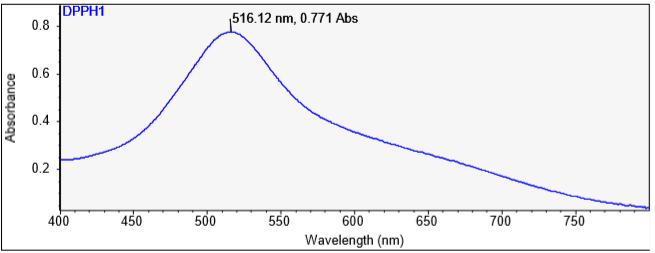 Lampiran 12. Hasil Pengukuran Operating Time Larutan DPPH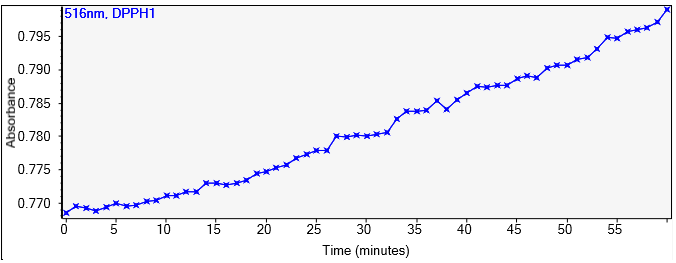 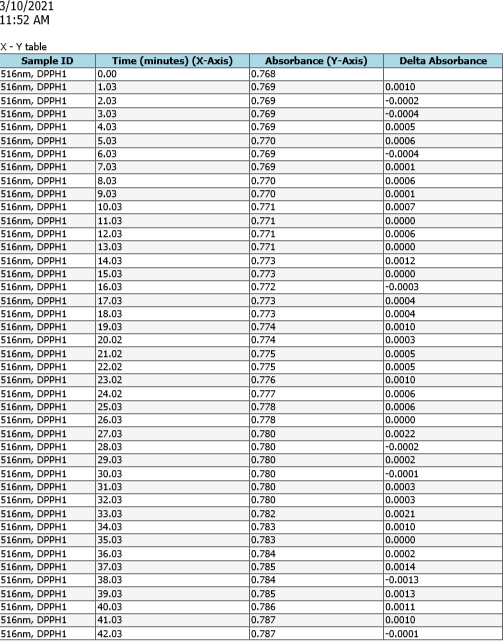 Lampiran 13. Hasil Pengukuran Absorbansi Larutan DPPH ditambah Larutan  Vitamin C Berbagai Konsentrasi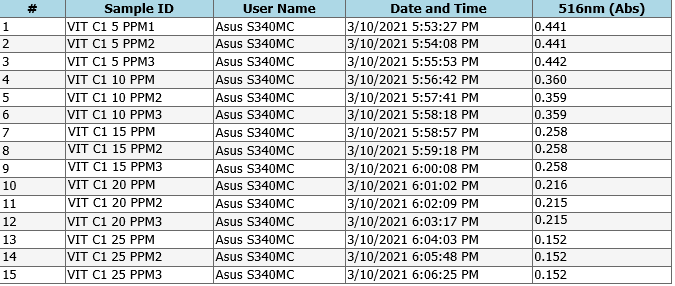 Lampiran 14.   Hasil Pengukuran Absorbansi Larutan DPPH ditambah Ekstrak Etanol Daging Buah Rumbia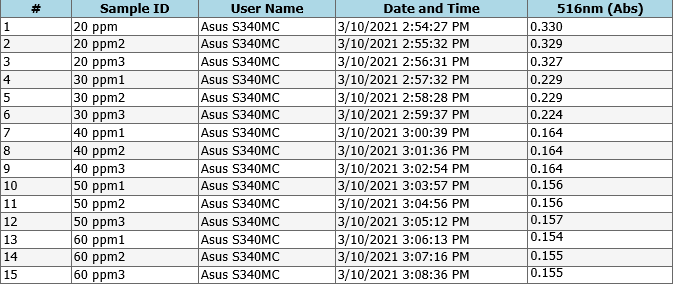 Lampiran 15. Perhitungan Hasil Uji Aktivitas Antioksidan1. Perhitungan Uji Aktivitas Antioksidan Ekstrak Etanol Daging Buah RumbiaA. Tabel data absorbansi % peredaman radikal bebas oleh ekstrak etanol daging buah rumbiaKeterangan :	Akontrol = Absorbansi tidak mengandung sampelAsampel = Absorbansi sampelPerhitungan % peredaman ekstrak etanol kulit buah asam jawaKonsentrasi 20 ppmKonsentrasi 30 ppmKonsentrasi 40 ppmKonsentrasi 50 ppme.  Konsentrasi 60 ppmB. Tabel data perhitungan IC50 ekstrak etanol daging buah rumbia	X = KonsentrasiY = % Peredamanb = b =  61,08– (1,28) (33,33)b = 18,42r	  = 0,90Persamaan garis regresi Y = 0,128 X + 18,42Nilai IC50 = Y = 1,28 X + 18,42Nilai Y diganti dengan 50 (penghambatan DPPH 50%)	50 = 1,28 X + 18,42	X= 24,67 ppm IC50 = 24,67 ppmKategori Aktivitas Antioksidan : Sangat KuatLampiran 14. (Lanjutan)1. Perhitungan Uji Aktivitas Antioksidan Vitamin C Sebagai Kontrol PositifTabel data absorbansi % peredaman radikal bebas oleh vitamin C sebagai kontrol positifKeterangan :	Akontrol = Absorbansi tidak mengandung sampelAsampel = Absorbansi sampelPerhitungan % peredaman radikal bebas oleh vitamin C sebagai control positifKonsentrasi 5 ppmKonsentrasi 10 ppmKonsentrasi 15 ppmKonsentrasi 20 ppme.  Konsentrasi 25 ppmB. Tabel data perhitungan IC50 radikal bebas oleh vitamin C sebagai control positif	X = KonsentrasiY = % Peredamanb = b =  52,52 – (2,87) (12,5)b = 16,65r	  = 0,92Persamaan garis regresi Y = 2,87 X + 16,65Nilai IC50 = Y = 2,87 X + 16,65Nilai Y diganti dengan 50 (penghambatan DPPH 50%)	50 = 2,87 X + 16,65	X= 11,62 ppm IC50 = 11,62 ppmKategori Aktivitas Antioksidan : Sangat KuatKonsentrasiLarutan Uji (ppm)Pengukuran (A)Pengukuran (A)Pengukuran (A)Rata-rata(A)% PeredamanKonsentrasiLarutan Uji (ppm)123Rata-rata(A)% PeredamanDPPH0,7710,7710,771200,3300,3290,3270,32857,45300,2290,2290,2240,22770,55400,1640,1640,1640,164       78,72500,1560,1560,1570,15679,76600,1540,1550,1550,15480,02XYXYX2Y2000002057,451149,144003301,303070,552116,719004978,294078,723149,1216006198,095079,764785,9625006362,616080,024001,2536006404,00∑X = 200∑Y= 366,53∑XY=152021∑X2= 9000∑Y2=27.244,29 = 33,33 = 61,08∑XY=152021∑X2= 9000∑Y2=27.244,29Konsentrasi Larutan Uji (µg/mL )Pengukuran (A)Pengukuran (A)Pengukuran (A)Pengukuran (A)Rata- rata (A)% PeredamanKonsentrasi Larutan Uji (µg/mL )Kontrol123Rata- rata (A)% Peredaman00,7710,7710,7710,77150,7710,4410,4410,4420,44142,80100,7710,3600,3590,3590,35953,43150,7710,2580,2580,2580,25866,53200,7710,2160,2150,2150,21572,11250,7710,1520,1520,1520,15280,28XYXYX2Y200000542,80214,00251831,921053,43534,371002855,511566,53998,042254427,032072,111442,284005200,422580,282007,126256445,68∑X = 75∑Y= 315,17∑XY=5195,81∑X2= 1375∑Y2= 20760,56 = 12,5 = 52,52∑XY=5195,81∑X2= 1375∑Y2= 20760,56